2018 Senior Yard SignOrder FormIt is time to order a Senior Yard Sign to demonstrate your pride in your graduating Senior to your friends, family, and neighbors! This is a fundraiser to help support RV-PTSA After-Prom. Be sure to get several so that extended family such as grandparents can join in the fun!	Please mail or bring this order form with your cash or check to the RV Main Office by March 23rd, 2018 (last day before Spring Break). If you do not pre-order via this method we cannot guarantee a sign will be available later for purchase. 	Signs will be available for pick-up at the school in the spring. You will be notified about pick-up times and dates as we get closer. 2018 Sign Sample: 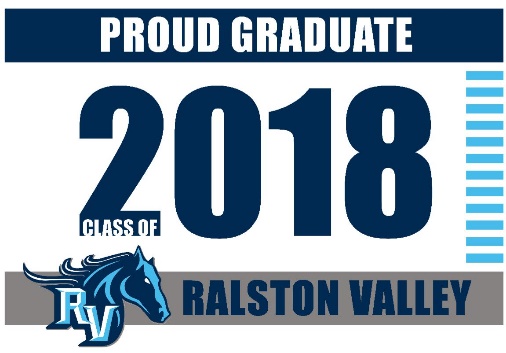 Please print clearly: Parent’s Names: _____________________________________________________Graduating Student Name: _____________________________________________Email: _______________________________    Phone: _______________________# of Signs ordered: ________ X $15 = ________ (Office use only:  Paid via check # ________ Cash ______)Please make checks payable to RV PTSA and put “Senior Sign” in the memo line. If you have additional questions please contact Kathy Lockhart 303-204-9998 (call/text) or rvhsseniorsigns@gmail.com. Thank you for your support of PTSA!